图片(保持长宽比，清晰美观)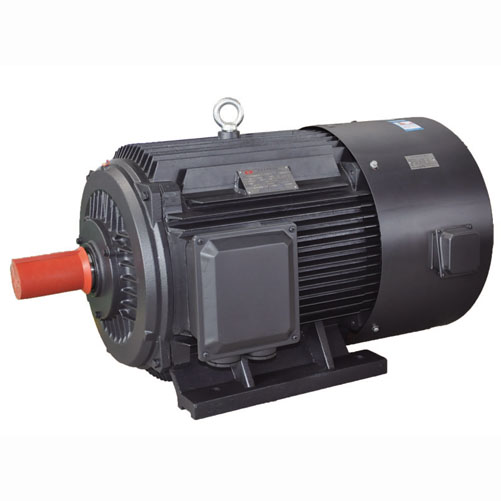 图片右侧内容：   产品名称：YVP系列变频三相异步电动机                             产品系列：ALADA电动机系列输入电压：380V±10%调试范围：5~100Hz环境温度：-15~+40℃防护等级：IP54绝缘等级：F下边内容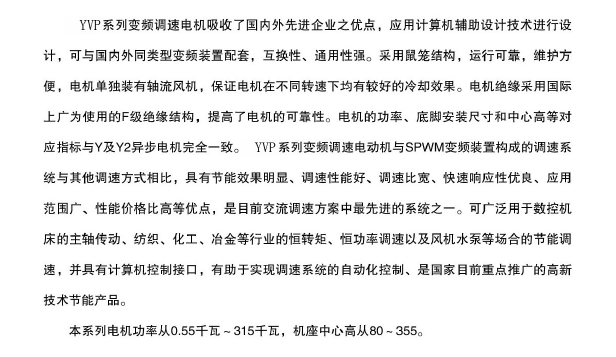 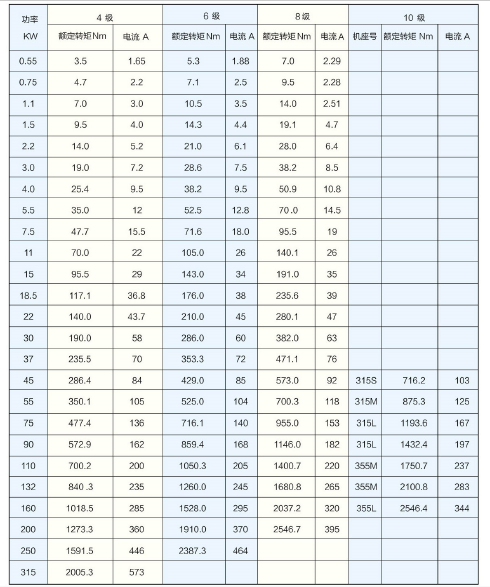 